17.09.2020 в МБОУ ВСОШ №2 состоялось заседание  Совета  Профилактики ,на котором рассматривался вопрос  о предупреждении совершения преступлений  в отношении  несовершеннолетних. Совместная работа Инспектора ПДН Хетагурова А.Т., психолога Богачёвой М.К.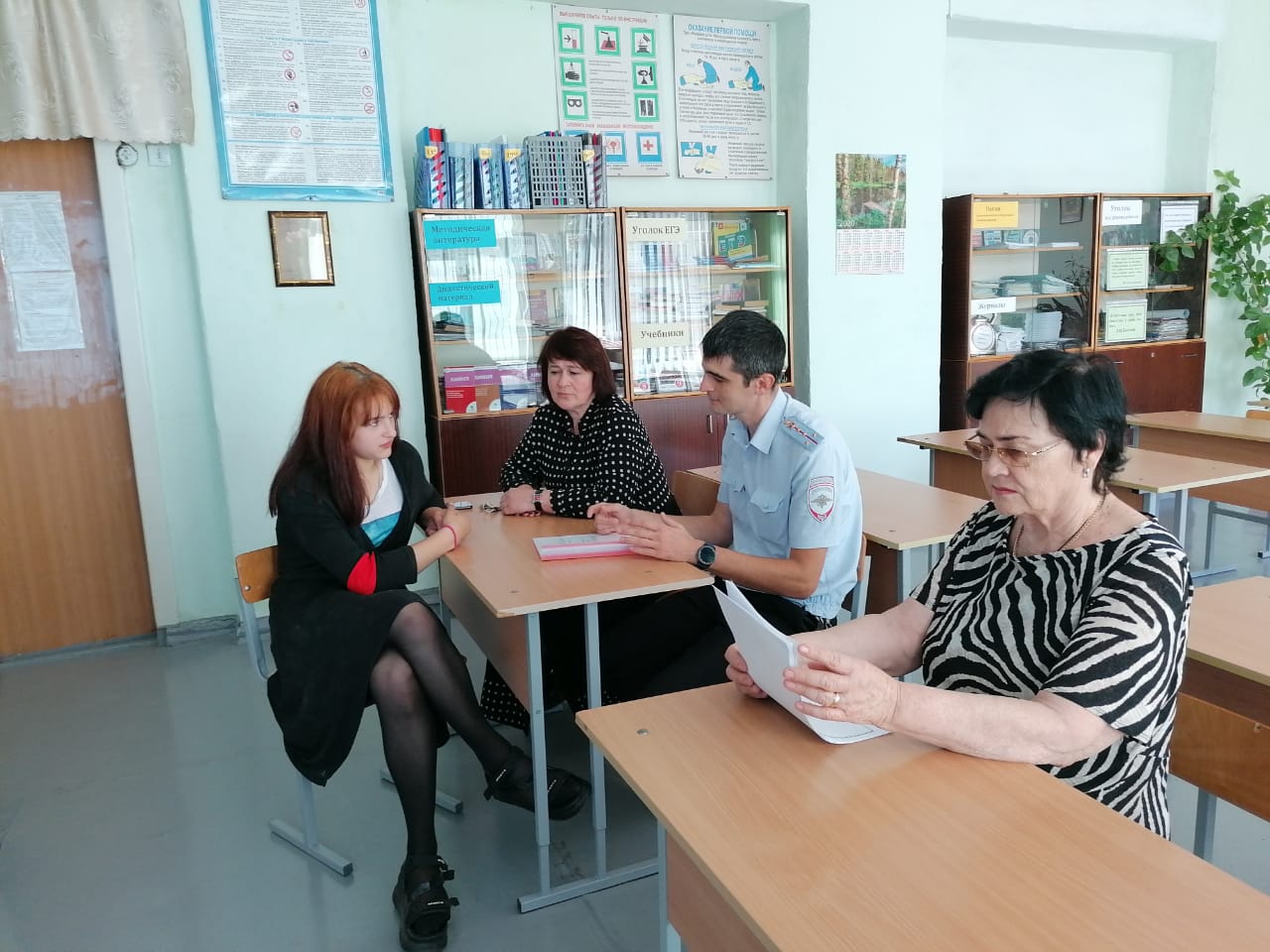 